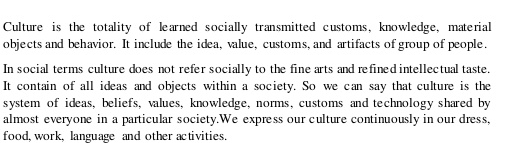 WHAT DOES THIS MEAN???How does this relate to the seven “cultural” elements we explored last class?Is  culture still important today? For First nations? For everyone? EXPLAIN.